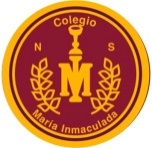 GUIA N°6: COMPUESTOS BINARIOS HIDOGENADOS: HIDRUROS MEALICOSObjetivos: Dar nombre en las nomenclaturas TRADICIONAL, STOCK Y SISTEMÁTICA a los HIDRUROS METALICOSFormular HIDRUROS METALICOS a partir del nombre.INSTRUCCIONES:Complete la siguiente tabla con la información faltante.2. Formula los siguientes Compuestos1.- Hidruro de cesio: _____________2.- Hidruro de cinc: _____________3.- Hidruro de magnesio: _____________4.- Hidruro de titanio (IV): _____________5.- Hidruro de estaño (IV): _____________6.- Hidruro de cobalto (II): _____________7.- Hidruro de cromo (III): _____________8.- Dihidruro de estaño: _____________9.- Hidruro niquelico: _____________10- Hidruro pervanadico: ____________11.- Hidruro hipotitanioso: _____________12.- Hidruro hipotantalioso: __________13.- Hidruro galioso: ___________14.- Trihidruro de renio: ___________15.- Tetrahidruro de zirconio: ____________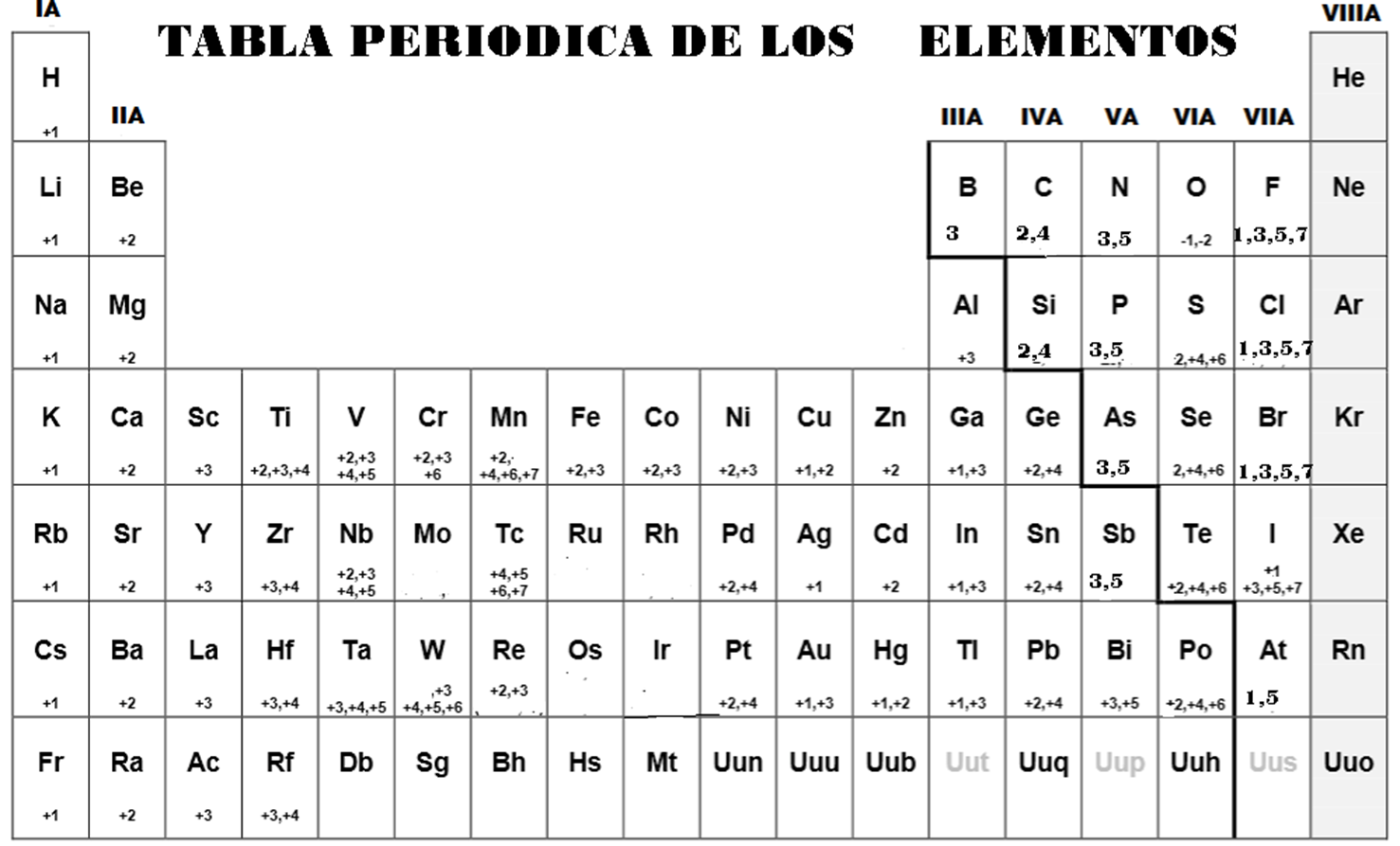 CATIÓNANIÓNFORMULA QUIMICAN. TRADICIONALN. STOCKSISTEMATICANi+2H-1Co+3Nb+5K+Au+3Au+